الجـمهــوريـــة الجـــزائريـــة الـــديمـقراطيــة الشــعبيـــةREPUBLIQUE ALGERIENNE DEMOCRATIQUE ET POPULAIREالدورة الخامسة والعشرون للجنة الاستشارية لمجلس حقوق الإنسانجنيف، 17 فبراير 2021بيان البعثة الجزائرية بشأن الآثار السلبية للإرهابسيدي الرئيس يشكل الإرهاب تحديا كبيرا وعدوا مشتركا للمجتمع الدولي، يهدد أمن واستقرار معظم دول العالم، ويؤثر سلبيا على التمتع بحقوق الإنسان لاسيما الاقتصادية منها والاجتماعية، ويعرقل الفرصة البديلة للدفع قدما بعجلة التنمية الاقتصادية للدول.سيدي الرئيس تؤكد الجزائر على أن الإرهاب لايرتبط بدين أو جنسية أو حضارة، وأن مكافحته تتطلب تظافرا للجهود ضـمن الإطـار المعياري والمؤسسي الأوسع القائم على التضامن والتعاون الدوليين، مما يستلزم إعداد استراتيجية شاملة تعالج أسباب ومظاهر وآثار الظاهرة الإرهابية على التمتع بحقوق الانسان وعرقلة جهود التنمية. وفي هذا الصدد، يحث وفد بلادي على مواصلة تقديم المساعدة التقنية وبناء القدرات للدول المتضررة لاسيما النامية منها، مع الأخذ بعين الاعتبار في مكافحة هذه الآفة، الجهود الوطنية والخصوصيات الثقافية لكل دولة، في إطار الاحترام الكامل لسيادتها واستقلالها وسلامتها الإقليمية، بعيدا عن أي تسيس أو تحوير أو تبن لمعايير مزدوجة.كما تشدد الجزائر على ضرورة بذل المزيد من الجهود لمنع أي دعم سياسي أو لوجستي أو مالي للجماعات الإرهابية، لاسيما تجريم دفع الفدية لهذه الجماعات في قضايا الاختطاف، ونذكّر على وجه الخصوص "بمذكرة الجزائر بشأن الممارسات الجيدة في منع عمليات الاختطاف من أجل الحصول على فدية من قبل الإرهابيين والقضاء على الفوائد الناتجة عنها". في الأخير، وإذ تقدر الجزائر الجهود المبذولة من طرف اللجنة الاستشارية، فإنها تشجع هذه الأخيرة على استكمال التقرير الخاص "بالآثار السلبية للإرهاب على التمتع بحقوق الإنسان والحريات الأساسية"، وفقا لقرار مجلس حقوق الإنسان رقم 34/8 الصادر في مارس 2017.  شكرا السيد الرئيس.MISSION PERMANENTE D’ALGERIEAUPRES DE L’OFFICE DES NATIONS UNIESA GENEVE ET DES ORGANISATIONSINTERNATIONALES EN SUISSEMISSION PERMANENTE D’ALGERIEAUPRES DE L’OFFICE DES NATIONS UNIESA GENEVE ET DES ORGANISATIONSINTERNATIONALES EN SUISSEالبعثة الدائمة للجزائرلدى مكتب الأمم المتحدة بجنيفوالمنظمات الدولية بسويسرا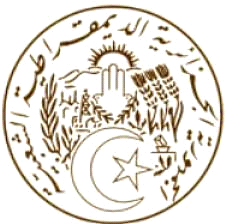 